Name: _______________________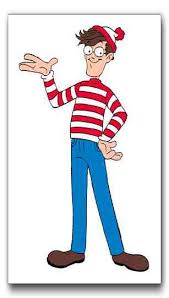 Body Systems Research NotesBody System: _________________________         Number: ________What does the body system do?  How does it keep the body healthy?What are the main organs that make up the body system?Describe one analogy for each organ?  For example is the heart like a clock because it ticks. The skin is like a glove because it is on outer covering and is soft and pliable? (DON’T use my examples)What are the locations of the different organs of the body system?What other systems does this body system interact with?  How does it interact with these systems?Sources: 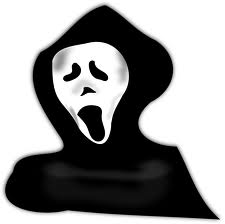 Disease 1Disease 2Name of DiseaseSymptomsTreatmentsWho Gets itWhat kind of doctor treats it